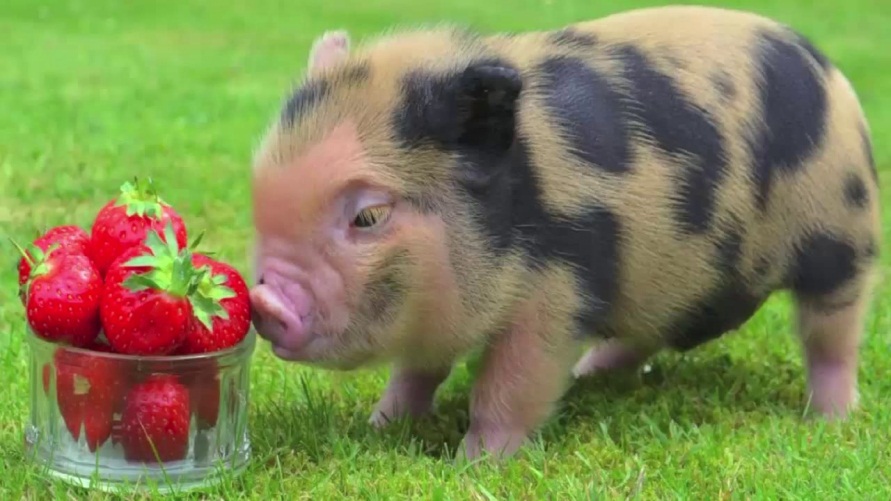 Трихинеллоскопическое исследование проводится в лаборатории Зельвенской районной ветеринарной станции по адресу: г.п. Зельва, ул. 17 Сентября,  53, телефон 2-57-17. Дополнительную информацию Вы можете получить в государственном учреждении «Зельвенский районный центр гигиены и эпидемиологии»  по телефону  7 17 17.Подготовила помощник врача-эпидемиологаСмирнова Т.Б.Тираж 200 экз.Государственное учреждение «Зельвенский районный центр гигиены и эпидемиологии»Профилактика трихинеллеза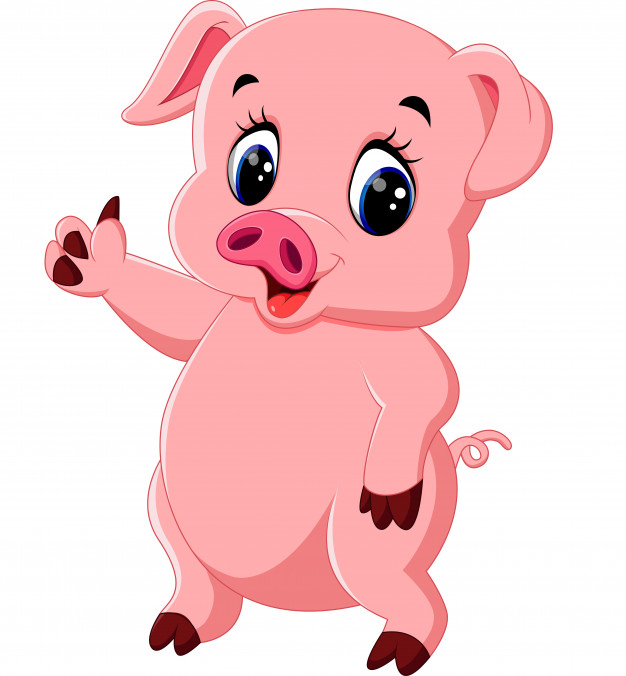                                                  (памятка для населения)                                                                        2018 годЧтобы избежать заражения трихинеллезом и вышеперечисленных негативных последствий необходимо постоянно помнить и соблюдать следующие меры личной профилактики:  Обеспечивать защиту помещений для скота от проникновения мышей и крыс, периодически их отлавливать; не скармливать домашним свиньям неисследованные отходы охотничьего промысла.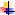 Не покупать мясные изделия у неизвестных лиц вне установленных точек торговли, а также мясопродукты, не имеющие клейма или свидетельства о проведении ветеринарно-санитарной экспертизы.В процессе приготовления мясных блюд не пробовать на вкус сырой фарш.Проводить послеубойную трихинеллоскопическую экспертизу туш домашних свиней и диких кабанов и только  после этого употреблять их в пищу. Причем для проведения такой экспертизы не требуется предъявления каких-либо документов о правах собственника на исследуемое мясо или мясопродукты, а также везти в ветеринарное учреждение всю тушу – достаточно отобрать пробу мышечной ткани (из ножек диафрагмы, межреберных, шейных, жевательных или икроножных мышц) весом чуть более .          Следует помнить, что исследовать мясо не поздно и через неделю после употребления свеженины – если и обнаружатся личинки трихинелл, заболевание можно будет предупредить, своевременно будет назначено профилактическое лечение, - главное не торопиться распространять мясопродукты среди родственников и знакомых!             Трихинеллез – это заболевание, которое вызывается паразитированием в мышечной ткани плотоядных животных и человека, невидимых невооруженным глазом личинок мелкого гельминта – трихинеллы.        Заражение человека происходит при употреблении в пищу зараженного мяса и мясных продуктов (сырого фарша, сыровяленых домашней колбасы и окорока, шашлыков, жареного мяса и др.). Заражение животных происходит при поедании убоя, пищевых отходов, трупов павших животных, мышей, крыс. В трупах животных трихинеллы сохраняют жизнеспособность 4-10 месяцев.         Личинки трихинелл отличаются особой устойчивостью к неблагоприятным факторам воздействия. Они хорошо переносят копчение, жарение, варку, засолку, обработку в микроволновой печи и замораживание. Гибнут при варке в течение 2,5 часов кусков мяса толщиной не более .         Через 2-4 недели с момента заражения (может и через 3-4 дня!) у пострадавших появляются высокая температура (до 39ºС и выше), слабость, боли в мышцах (чаще в икроножной области), отек век, лица, кожные высыпания, кишечные расстройства. Все это может протекать в легких и стертых формах, а может и в очень тяжелых, заканчивающихся смертельным исходом.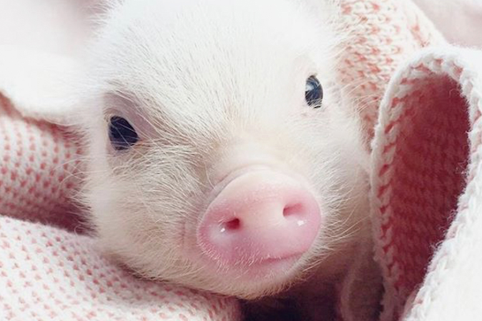 